DachtabellenAnforderungen, Berechnungen, ArbeitshilfenVERLAGSGESELLSCHAFT RUDOLF MÜLLER GmbH & Co. KGKundenservice: 65341 EltvilleTelefon: 06123 9238-258		                                        Telefax: 06123 9238-244rudolf-mueller@vuservice.de				www.baufachmedien.de„Dachtabellen“ von Friedhelm Maßong ist ein kompaktes Nachschlagewerk für 
die Planung, Berechnung und Ausführung von Dach-, Wand- und Abdichtungsarbeiten. Hier finden Dachfachleute, Zimmerer, Klempner, Planer und Bausachverständige alle Fakten, Zahlen und Berechnungen aus Fachregeln, DIN Normen sowie Verlegehinweisen.Alle Kapitel der 4. Auflage wurden dem aktuellen Stand der Technik bzw. des Regelwerks angepasst. Dies betrifft insbesondere die Kapitel Dachabdichtung, Metallarbeiten und Bauphysik. Zahlreiche Erläuterungen und technische Detailzeichnungen erleichtern die Umsetzung und Einhaltung konstruktiver Vorgaben bei der Auftragsplanung und -abwicklung. Sämtliche Inhalte sind übersichtlich nach Produkt- und Themengruppen gegliedert und orientieren sich an den Leistungsbereichen des Dachdeckerhandwerks, sodass eine fachgerechte Ausführung von Dach-, Wand- und Abdichtungsarbeiten gewährleistet wird.Die beiliegende Mini-CD beinhaltet digitale Berechnungshilfen u. a. zu den Themen Mathematik, Bauphysik und Statik, z. B. Gaubenberechnung, U-Wert, Tauwassernachweis, Gefälledämmung etc. Besondere Hilfestellung in der täglichen Praxis bieten auch die Berechnungsprogramme zur Dachentwässerung (innen und außen liegende Dachrinnen oder auch Flachdachentwässerung) und zur Solartechnik (Berechnung der Modulabstände).1.810 Zeichen / November 2017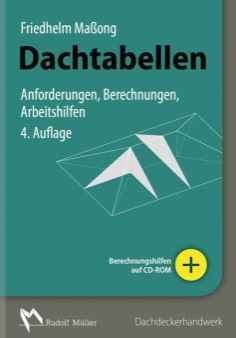 Von Friedhelm Maßong.4. aktualisierte Auflage 2017. 12 x 17 cm. Gebunden. 966 Seiten mit zahlreichen Abbildungen und Tabellen. Mit CD-ROM.EURO 69,– ISBN Buch: 978-3-481-03558-7ISBN E-Book (PDF): 978-3-481-03559-4